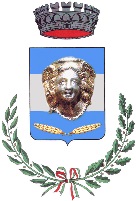 SERVIZIO ASSISTENZA DOMICILIARE / ANNO 2018La qualità del servizio erogato è complessivamente adeguata?La qualità del servizio erogato è complessivamente adeguata?La qualità del servizio erogato è complessivamente adeguata?La qualità del servizio erogato è complessivamente adeguata?La qualità del servizio erogato è complessivamente adeguata?Per nullaScarsoSufficienteBuonoOttimo12345La quantità della assistenza (con particolare riferimento alla frequenza ed ai servizi erogati) è adeguata?La quantità della assistenza (con particolare riferimento alla frequenza ed ai servizi erogati) è adeguata?La quantità della assistenza (con particolare riferimento alla frequenza ed ai servizi erogati) è adeguata?La quantità della assistenza (con particolare riferimento alla frequenza ed ai servizi erogati) è adeguata?La quantità della assistenza (con particolare riferimento alla frequenza ed ai servizi erogati) è adeguata?Per nullaScarsoSufficienteBuonoOttimo12345La qualità e professionalità del personale che presta assistenza è adeguata?La qualità e professionalità del personale che presta assistenza è adeguata?La qualità e professionalità del personale che presta assistenza è adeguata?La qualità e professionalità del personale che presta assistenza è adeguata?La qualità e professionalità del personale che presta assistenza è adeguata?Per nullaScarsoSufficienteBuonoOttimo12345Quante volte negli ultimi 6 mesi è cambiato il personale che presta assistenza a Lei o al suo familiare?Quante volte negli ultimi 6 mesi è cambiato il personale che presta assistenza a Lei o al suo familiare?Quante volte negli ultimi 6 mesi è cambiato il personale che presta assistenza a Lei o al suo familiare?Quante volte negli ultimi 6 mesi è cambiato il personale che presta assistenza a Lei o al suo familiare?Quante volte negli ultimi 6 mesi è cambiato il personale che presta assistenza a Lei o al suo familiare?Mai1 volta2 volte3 volte4 volte e piùgli orari sono adeguati alle sue esigenze?gli orari sono adeguati alle sue esigenze?gli orari sono adeguati alle sue esigenze?gli orari sono adeguati alle sue esigenze?gli orari sono adeguati alle sue esigenze?Per nullaScarsoSufficienteBuonoOttimo12345Le informazioni fornite sono adeguate ?Le informazioni fornite sono adeguate ?Le informazioni fornite sono adeguate ?Le informazioni fornite sono adeguate ?Le informazioni fornite sono adeguate ?Per nullaScarsoSufficienteBuonoOttimo12345eventuali richieste, critiche e/o suggerimenti specificieventuali richieste, critiche e/o suggerimenti specificieventuali richieste, critiche e/o suggerimenti specificieventuali richieste, critiche e/o suggerimenti specificieventuali richieste, critiche e/o suggerimenti specifici